
НАУЧИМ НОВО                              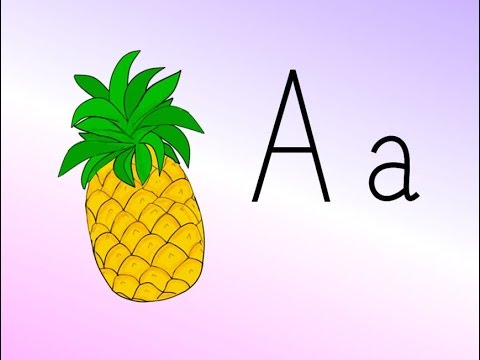 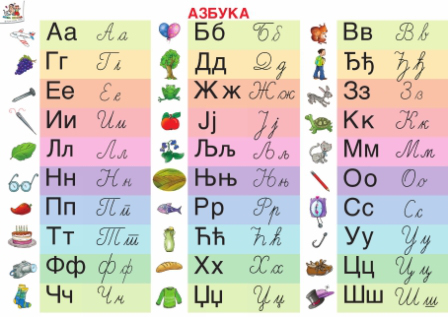 Забавно ми је каднаучим шта ново,у школу ја идем,                              а знам прво слово.Нема везе што јавећ знам нека слова,идем да научим и та друга, нова.